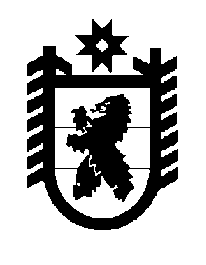 Российская Федерация Республика Карелия    ПРАВИТЕЛЬСТВО РЕСПУБЛИКИ КАРЕЛИЯРАСПОРЯЖЕНИЕ                                от  9 декабря 2015 года № 761р-Пг. Петрозаводск Одобрить и подписать Соглашение о социально-экономическом сотрудничестве между Правительством Республики Карелия и публичным акционерным обществом «СОЛОМЕНСКИЙ ЛЕСОЗАВОД».           ГлаваРеспублики  Карелия                                                              А.П. Худилайнен